PAUTAVigésima Segunda Sessão Ordinária do dia 19 de dezembro de 2023.  Dezenove horasPRESIDENTE: Considerando a existência de quórum necessário, dou por aberta a presente Sessão Ordinária. 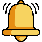 Quero cumprimentar a todos os presentes, os nobres colegas vereadores e os colaboradores desta Casa. Prosseguindo com os trabalhos, coloco a Ata nº 022/2023 em discussão.- Não havendo manifestações coloco a Ata em votação.* Os contrários que se manifestem e os favoráveis permaneçam como estão.- APROVADO POR TODOS    OU    Aprovado pela Maioria.Peço a Diretora da Casa Legislativa que faça a Leitura do Projeto de Lei nº 044/2023:- Coloco o Projeto em discussão;- Não havendo manifestações coloco o Projeto em votação:* Os contrários que se manifestem e os favoráveis permaneçam como estão.- APROVADO POR TODOS   OU   Aprovado pela Maioria.Peço a Diretora da Casa Legislativa que faça a Leitura do Projeto de Lei nº 045/2023:- Coloco o Projeto em discussão;- Não havendo manifestações coloco o Projeto em votação:* Os contrários que se manifestem e os favoráveis permaneçam como estão.- APROVADO POR TODOS   OU   Aprovado pela Maioria.Peço a Diretora da Casa Legislativa que faça a Leitura do Projeto de Lei nº 046/2023:- Coloco o Projeto em discussão;- Não havendo manifestações coloco o Projeto em votação:* Os contrários que se manifestem e os favoráveis permaneçam como estão.- APROVADO POR TODOS   OU   Aprovado pela Maioria.Peço a Diretora da Casa Legislativa que faça a Leitura do Projeto de Lei nº 047/2023:- Coloco o Projeto em discussão;- Não havendo manifestações coloco o Projeto em votação:* Os contrários que se manifestem e os favoráveis permaneçam como estão.- APROVADO POR TODOS   OU   Aprovado pela Maioria.Peço a Diretora da Casa Legislativa que faça a Leitura do Projeto de Lei Legislativa nº 001/2023:- Coloco o Projeto em discussão;- Não havendo manifestações coloco o Projeto em votação:* Os contrários que se manifestem e os favoráveis permaneçam como estão.- APROVADO POR TODOS   OU   Aprovado pela Maioria.Peço a Diretora da Casa Legislativa que faça a Leitura da Moção de Apoio 004/2023;- Coloco a Moção de Apoio em discussão;- Não havendo manifestações coloco a Moção de Apoio em votação:* Os contrários que se manifestem e os favoráveis permaneçam como estão.- APROVADA POR TODOS    OU    Aprovado pela MaioriaEm se tratando da última Sessão Ordinária do ano, e conforme o Regimento Interno estabelece, propõe-se, neste momento, a Eleição da Mesa Diretora da Câmara Municipal de Vereadores, para o exercício 2024. Tendo apenas a Chapa 001 inscrita, composta pelos seguintes membros: Presidente Franciele Triches, Vice-Presidente Luiz Durante e Secretário Anderson Antonio Decol.  * Deixo a palavra para quem queira se manifestar exclusivamente sobre a eleição.        (aguardar)Prosseguindo com a votação para a Mesa Diretora, que segue em forma de aclamação, peço que os contrários se manifestem e os favoráveis permaneçam como estão. - APROVADO POR TODOS    OU    Aprovado pela Maioria.Desta forma a Mesa Diretora para o exercício de 2024 será composta pela Presidente Franciele Triches, Vice-Presidente Luiz Durante e Secretário Anderson Antonio Decol.  Deixo a palavra à disposição para quem queira prestar justificativas pessoais e ou esclarecimentos.Agradecimento do Presidente. (Caso queira)Nada mais a tratar declaro encerrada a presente Sessão Ordinária.BOA NOITE A TODOS  